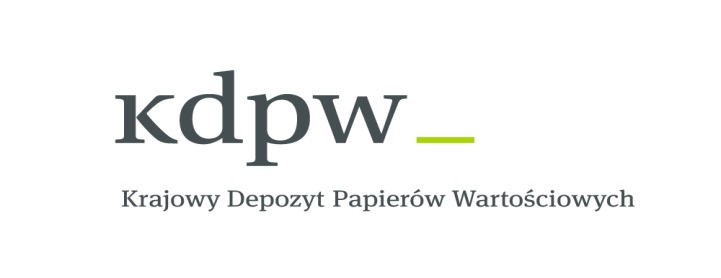 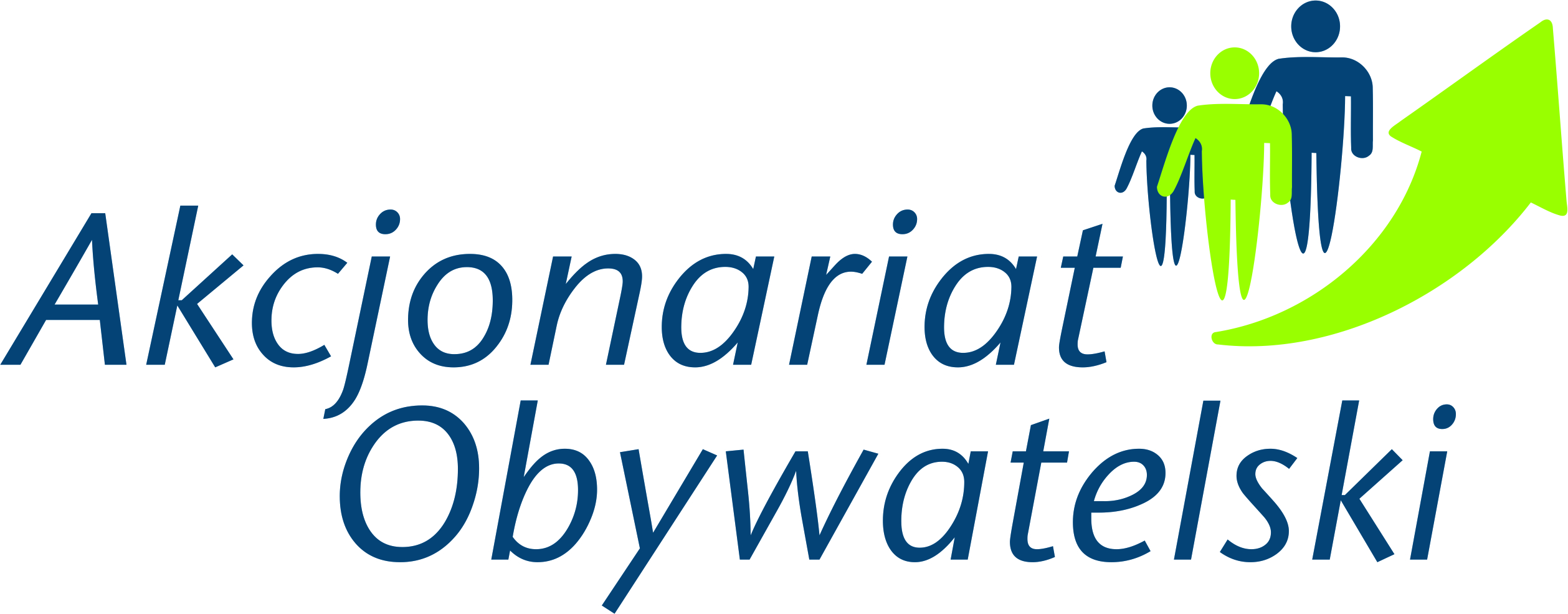 KARTA ZGŁOSZENIAKARTA ZGŁOSZENIAKONKURS NA NAJLEPSZY REFERAT NA TEMAT RYNKU KAPITAŁOWEGOPRZEPROWADZONY W RAMACH AKCJONARIATU OBYWATELSKIEGOKONKURS NA NAJLEPSZY REFERAT NA TEMAT RYNKU KAPITAŁOWEGOPRZEPROWADZONY W RAMACH AKCJONARIATU OBYWATELSKIEGODANE OSOBOWE:IMIĘ I NAZWISKO:UCZELNIA:ADRES:TELEFON:E-MAIL:TYTUŁ REFERATU:………………………………………Miejscowość, data……………………………………………………………PodpisPodpisane zgłoszenie należy wysłać do dnia 20 października 2014 r. godz. 23:59(decyduje data stempla pocztowego oraz data i godzina przesłania referatu w formie elektronicznej) na adres:Krajowy Depozyt Papierów Wartościowych SAUl Książęca 400-498 Warszawamonika.przyborska@kdpw.plPodpisane zgłoszenie należy wysłać do dnia 20 października 2014 r. godz. 23:59(decyduje data stempla pocztowego oraz data i godzina przesłania referatu w formie elektronicznej) na adres:Krajowy Depozyt Papierów Wartościowych SAUl Książęca 400-498 Warszawamonika.przyborska@kdpw.pl………………………………………………………………………….Imię i nazwisko osoby składającej oświadczenieOŚWIADCZENIEWyrażam zgodę na przetwarzanie moich danych osobowych zawartych w przesłanym zgłoszeniu na KONKURS NA NAJLEPSZY REFERAT NA TEMAT RYNKU KAPITAŁOWEGOPRZEPROWADZONY W RAMACH AKCJONARIATU OBYWATELSKIEGOdla potrzeb związanych z Konkursem oraz w celach informacyjno-marketingowych Organizatora, zgodnie z ustawą z dnia 29 sierpnia 1997 r. o ochronie danych osobowych (Dz. U. z 2002 r. Nr  101, poz. 926, z późn. zm.).  ………………………………………………………………………Data i podpis osoby składającej oświadczenie…………………………………………………………………………Imię i nazwisko osoby składającej oświadczenieOŚWIADCZENIEJako autor referatu zgłoszonego do Konkursu na najlepszy referat nt. rynku kapitałowego przeprowadzanego w ramach programu edukacyjnego „Akcjonariat Obywatelski. Inwestuj świadomie” przenoszę nieodpłatnie na Organizatora, tj. Krajowy Depozyt Papierów Wartościowych S.A. z siedzibą w Warszawie przy ul. Książęcej 4  całość autorskich praw majątkowych (oraz praw zależnych) do referatu, a także własność nośników, na których utrwalony został referat. Przeniesienie autorskich praw majątkowych do referatu obejmuje następujące pola eksploatacji w zakresie obrotu oryginałem albo egzemplarzami referatu, na których go utrwalono: wprowadzanie do obrotu, najem, użyczenie oryginału albo egzemplarzy, nadawanie drogą przewodową i bezprzewodową, wystawianie, odtworzenie, reemitowanie, publiczne udostępnianie referatu w taki sposób, aby każdy mógł mieć do niego dostęp w miejscu i czasie przez siebie wybranym, rozpowszechnianie w nieograniczonym nakładzie i zasięgu terytorialnym, wykorzystanie referatu do innego celu np. wprowadzanie do pamięci komputera i umieszczenie w sieci Internet (w szczególności przez pocztę elektroniczną, strony WWW i serwery ftp), zwielokrotnienie określoną techniką, tj. drukowanie, kopiowanie, wytwarzanie egzemplarzy referatu techniką zapisu magnetycznego lub techniką cyfrową, adaptowanie do wydawnictwa książkowego. Oświadczam jednocześnie, że w chwili przeniesienia autorskich praw majątkowych do referatu,  przysługują mi  wszelkie autorskie prawa majątkowe do referatu, oraz że prawa te nie są obciążone jakimikolwiek prawami lub roszczeniami osób trzecich, a przeniesienie autorskich praw majątkowych na Organizatora oraz korzystanie z nich i rozporządzanie nimi przez Organizatora, nie będzie stanowić naruszenia jakichkolwiek praw osób trzecich.………………………………………………………………………..Data i podpis osoby składającej oświadczenie